Cannelous aux myrtilles(Pour 42 cannelous petits 3cmØ)100g de beurre ramolli…185g de sucre1 yaourt nature non sucré2 œufs225g de farine2 c.c. de poudre à lever1 sachet de sucre vanillé200g de myrtilles surgeléesDans un grand saladier, mélangez  le sucre et le yaourt…Ajoutez les œufs et le beurre puis la farine, la poudre à lever et le sucre vanillé mélangez… au fouet électrique …jusqu’à obtenir une pâte lisse…Ajoutez délicatement les myrtilles avec spatule en plastique…Versez la pâte dans des moules en silicone…Cuire au four préchauffé à 190°C pendant 25 min…Démoulez avec précaution quelques minutes après la sortie du sortir du four…Saupoudrez de sucre glace à volonté…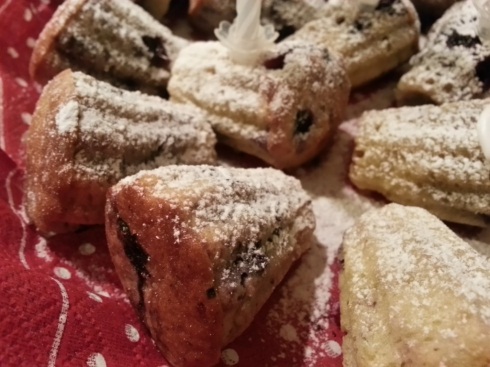 